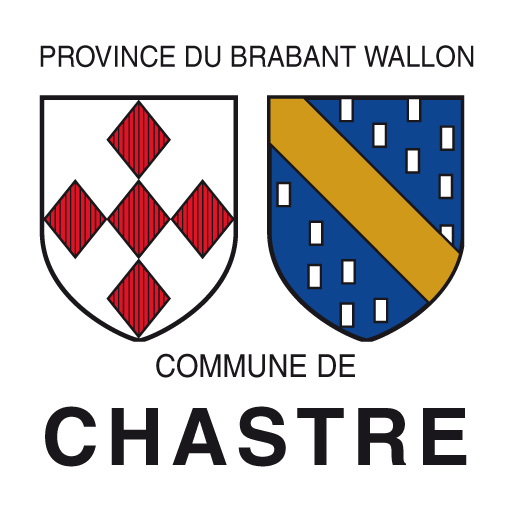 Les festivités et événements publics font vivre notre communauté, et nous vous remercions d’en organiser. Cependant, lorsqu’ils nécessitent un soutien communal (matériel, location de salle...) le Collège communal et les services concernés souhaitent les inscrire dans un processus décisionnel qui tienne compte du bon fonctionnement de l’Administration. C’est la raison pour laquelle nous vous invitons à compléter le formulaire de demande ci-dessous, 2 mois avant l’activité, pour que les services communaux et les élus puissent répondre à votre demande, favorablement ou non et de le transmettre à l’attention de Madame Florence PAGE (festivites@chastre.be). Nous vous transmettrons dans les meilleurs délais la position adoptée par le Collège suite à votre demande.                                                                                                                           Cécile Van Meensel, Directrice générale f.f.. 1. Demandeur Association / club …………………………………………………………………………………………………………………………………………………… Président(e) / représentant(e) / Coordinateur de l’événement : …………………………………………………………………………………….. N° de téléphone : ………………………………………………………. Mail : ………………………………………………………………………………… Adresse : ……………………………………………………………………………………………………………………………………………………………..2. Evénement                  O Public       O Gratuit        O Privé       Type(s) : O Exposition         O Spectacle         O Brocante ou marché          O Concert ou soirée                 O Promenade       O Atelier              O Autre : ………………………………………………………………………………………………………………...Intitulé (même provisoire) : ..……………………………………………………… Date (définitive) : …………………………………………………………………Lieu unique (définitif) : ………………………………………………………………………………………………………………………………………………………………. Lieux multiples (définitifs) : ……………………………………………………………………………………………………………………………............................... S’il s’agit d’un événement itinérant, joindre le parcours envisagé et cocher cette case : O3. Demande de soutien Matériel communal  (moyennant paiement) :             O  Oui                              O Non Si oui, lequel :  O Tonnelles 3x6m - Nombre : …………………………                             O barrières Nadar - Nombre : ………………………….                           O Panneaux Signalisation - Lesquels : ……………………………………………………………………. Nombre : ………………………….                                               O Tables - Nombre : …………………                                                       O grilles expo (métal) - Nombre : ……………………                           O Panneaux expo (bois) – Nombre : ………………………                     O chaises – Nombre : ……………………………………… Matériel provincial :               O  Oui                              O Non                         Si oui, lequel …………………………………………………………………………………………………………………………………………………………………                  Prise en charge par le service technique communal :  O  Oui                                           O  Non           Coffret électrique d’appoint nécessaire :                        O  Oui                                          O  Non       Occupation de voirie :            O  Oui                              O NonSi oui, laquelle : …………………………………………………………………………………………………………………………………………………………………………Arrêté de police nécessaire : O  Oui                             O  NonCadre réservé à l’administration Date Collège communal : ………………………………………………………….                                   Avis :  Favorable  /  Défavorable Formulaire Police / Zone de secours / Planu  reçu :     O  Oui           O  NonFormulaire AWAP reçu :                                                    O  Oui           O  NonFait à …………………………………………. Le ……………………………..         Signature demandeur :                                                                                                La Directrice générale f.f.,                                                                                                                              Le BourgmestreC. VAN MEENSEL                                                                                                                                           Th. CHAMPAGNE